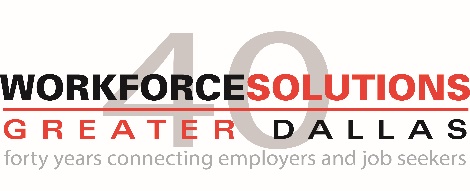 Workforce Solutions Greater Dallas invites public comments for the April 19th Board of Directors’ meeting.    Organization:Date:Contact:Title:Public Comment: